Curriculum Vitae						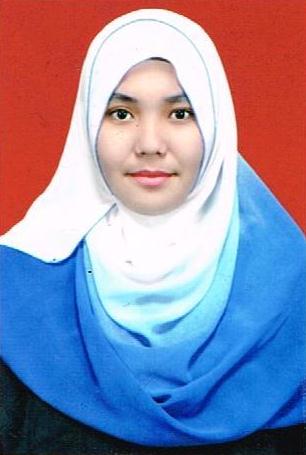 DATA PRIBADINama				: Desi Puri Azriyani HarahapTempat /  Tgl. Lahir	: Rantauprapat, 29 Juli 1993Usia				: 21 TahunJenis Kelamin		: PerempuanTinggi/ BeratBadan	: 167 Cm / 79 KgAgama			: IslamStatus			: Belum MenikahKewarganegaraan	: IndonesiaAlamat		            : Jl. PTB Duren Sawit Blok R3. No. 27 Jakarta Timur.No. Hp			: 0812-7396-4384Email				: desiharahap@yahoo.co.idPENDIDIKANTahun 1999-2005 : SD Negeri 112140 Kp.Baru, Rantau Utara, Sumatera Utara.Tahun 2005-2008 : SMP Negeri 1  Rantau Selatan, Sumatera Utara.Tahun 2008-2011 : SMA Negeri 1Seisuka, Batu Bara, Sumatera Utara.HOBIMembaca.RANGKUMAN	Saya bermaksud mencari pekerjaan , saya mempunyai semangat untuk bekerja dan berkeyakinan untuk bekerja sama untuk membangun perusahaan, baik secara individual maupun team.Demikian CV ini saya buat dengan sebenarnya.